Next Sunday –  3rd November All Saints DayFavourite Hymn Requests There is a list at the back of the church for your favourite hymns.Saturday 9th November 10-12pm Church Coffee MorningMilngavie Choir - A concert of Remembrance at St Andrew’s Friday 8th November 8- 9pm Sunday 10th November 3-4pm Tickets available in advance or on the doorBible Study – Brocken – TV Drama Series with St Andrew’s, Bishopbriggs and All Saints. Every Wednesday 7 for 7.15pm.This Wednesday All Saints - All Welcome Message from Liz:Care4Calais – provides aid to refugees and asylum seekers in the north of France who are constantly being moved on by the police, with their sleeping bags and possessions confiscated. There will be a van travelling to France in November from Rhu. If anyone has any unwanted sleeping bags, tents or blankets please let Liz Macdonald know. If anyone would like to make a donation this would also be welcome as it helps the organisation provide other items such as underwear or toiletries.Message from Tim - Milngavie in Bloom Calendars and Cards.Please see Tim if you would like any- 7 pounds per calendar and 2.50 for pack of five cards.PLEASE PASS INFORMATION FOR NOTICES TO Andrea BY THE THURSDAY OF ANY WEEkTel: 0141 942 0029 Email: andreahagenbuch@outlook.comCopy link to TweetEmbed TweetA WARM WELCOME IS EXTENDED TO ALL VISITORS. PLEASE SIGN THE VISITORS BOOK AT THE BACK OF THE CHURCH. WE'D BE GRATEFUL, TOO, IF YOU WOULD GIFT-AID ANY OFFERING. ASK THE PERSON WHO HANDED YOU THIS FOR A GIFT AID ENVELOPE. THANK YOU. EVERYONE IS INVITED TO TEA & COFFEE IN THE HALL AFTER THIS SERVICEif anyone wishes a visit from a priest, please contact ANDREA HAGENBUCH, 0141 942 0029  St Andrew’sScottish Episcopal Church,Park Road, Milngavie                         Sunday 27th October                                 Last Sunday after Trinity                               Bible SundaySt Andrew’sScottish Episcopal Church,Park Road, Milngavie                         Sunday 27th October                                 Last Sunday after Trinity                               Bible SundaySt Andrew’sScottish Episcopal Church,Park Road, Milngavie                         Sunday 27th October                                 Last Sunday after Trinity                               Bible Sunday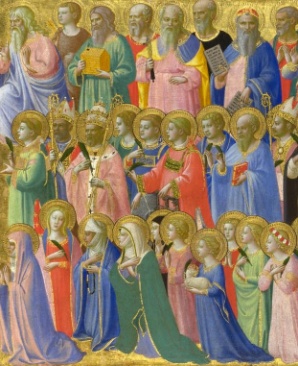 TodaySung Eucharist followed by refreshments in the HallTodaySung Eucharist followed by refreshments in the HallTodaySung Eucharist followed by refreshments in the HallTodaySung Eucharist followed by refreshments in the Hall OctoberPrayer and Healing ministry available during Communion at the back of the churchPrayer and Healing ministry available during Communion at the back of the churchMon 28Tues 2910am Prayer Group 10am Prayer Group Wed 30  7 for 7.15pm Bible Study – All Saints 7 for 7.15pm Bible Study – All Saints      Thurs 3110am said Holy Communion followed by coffee in Friendship House10am said Holy Communion followed by coffee in Friendship HouseFri   1Sat  2Sun   310am Sung Eucharist followed by Coffee in Hall10am Sung Eucharist followed by Coffee in Hall